«Формирование правильного речевого дыхания.»Всем известно, какую важную роль в жизни каждого человека играет дыхательный аппарат. Появление малыша начинается с первого вздоха и, следующего за этим вдохом, крика. Однако нельзя быть уверенным в том, что если ребенок задышал, то у него все отлично будет с речью. Правильное физиологическое дыхание не есть правильное речевое дыхание. Это связано с тем, что дыхательный аппарат выполняет не только основную физиологическую функцию – осуществление газообмена, но и участвует в образовании звука и голоса. Именно благодаря правильному речевому дыханию мы изменяем громкость речи, делаем ее плавной и выразительной.Что такое речевое дыхание?Речевое дыхание – это возможность человека выполнять короткий глубокий вход и рационально распределять воздух при выдохе с одновременным произнесением различных звукосочетаний. Только правильное речевое дыхание позволяет человеку затрачивать меньше мышечной энергии, но вместе с этим добиваться максимального звука и плавности.Речевое дыхание происходить произвольно (человек сам себя контролирует, неречевое же выполняется автоматически. При говорении человек контролирует вдох и выдох, изменяя его и обеспечивая плавность, длительность и легкость произнесения.Какие трудности возникают у ребенка в процессе говорения?Как показывает опыт, маленькие дети в процессе говорения зачастую начинают говорить на входе или на остаточном выходе. Встречаются случаи, когда дети набирают воздух перед произнесением каждого слова. Несомненно, это отрицательно влияет на овладение правильным произношением и построением плавного и слитного речевого высказывания.Игровые упражнения, направленные на развитиефизиологического и речевого дыхания:Сдуть со стола мелко нарезанную цветную бумажку, пушинку, ватку.Дуть на лежащие, на столе палочки, карандаши разной формы (круглые, граненые) и длины, стараясь отодвинуть их с места.Дуть на шарики разной тяжести: пластмассовые, деревянные, резиновые.Задуть на резком и длительном выдохе пламя свечи.Поддержать в воздухе пушинку или маленький кусочек ватки на длительном выдохе.Надуть резиновые шарики, бумажные и целлофановые мешочки, язычки, дуть в дудочку, вертушку.Надувать мыльные пузыри.     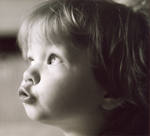 	Желаем Вам успехов в занятиях, радости в общении!